Neu: NOVACAT / EUROCAT ALPHA MOTION PRO Perfekte Bodenanpassung mit noch mehr KomfortFür die Saison 2020 bringt der Grünlandspezialist Pöttinger bei den Mähwerken innovative Neuheiten für bestes Futter: Seit vielen Jahren sind die Praktiker weltweit begeistert von der revolutionären Fronttechnik ALPHA MOTION. Mit den neuen PRO Modellen erlebt die Freude am Mähen eine neue Dimension. Die neue PRO Baureihe umfasst die Scheibenmähwerke NOVACAT 261, 301 und 351 ALPHA MOTION PRO sowie die Trommelmähwerke EUROCAT 311 ALPHA MOTION PRO und ALPHA MOTION PLUS PRO. Die Scheibenmähwerke können sowohl ohne Aufbereiter mit Schwadformer als auch mit ED Zinkenaufbereiter oder RCB Walzenaufbereiter eingesetzt werden. Die Trommelmähwerke gibt es in der PLUS Version mit ED Zinkenaufbereiter.Mehr Komfort im HandlingDie neuen PRO Modelle werden – wie auch die MASTER Modelle – über Dreipunkt am Traktor angebaut. Somit sind sie ganz einfach an jeden Traktor, unabhängig von der Größe, anzuhängen. Durch den klappbaren Frontschutz ist der Mähbalken sehr gut zugänglich. Damit können die Reinigung und der Klingenwechsel leichter durchgeführt werden. Die Abdeckhaube kann ganz einfach gelöst werden und bietet damit eine komfortable Verstellung der Entlastungsfedern. Eine zusätzliche Erleichterung punkto Service stellen die zentralen Schmierleisten am Anbaubock dar. Der optimierte Antriebsstrang kommt ohne Sicherungskette bei den Gelenkwellen aus.Perfekte BodenanpassungSelbstverständlich ist auch bei der neuen PRO Variante die bewährte Kinematik des aktiven Tragrahmens im Einsatz. Bei herkömmlichen Anbauböcken reagiert nur der Zuglenker auf Bodenunebenheiten. Beim Anbaubock ALPHA MOTION passt sich der gesamte Tragrahmen dem Boden an. Jede Bewegung der Mäheinheit steuert den Tragrahmen und bewirkt den „schwebenden Schnitt“. Auch bei hoher Geschwindigkeit und feuchten Böden kommt es damit zu einer einzigartigen Schonung der Grasnarbe. Durch die harmonische Führung des Mähers über jede Bodenkontur wird dieser weniger beansprucht und der Verschleiß reduziert. Dabei wird die Lebensdauer verlängert, genauso wie mit dem stabilen Mähbalken mit TRI DRIVE für bessere Kraftübertragung.Auch optisch haben sich die Techniker bei Pöttinger etwas Neues einfallen lassen: Die neuen Modelle erstrahlen in einem sehr „schnittigen“ und moderneren Design. Pöttinger bietet bei seinen Mähwerken beste Bodenanpassung und Schnittqualität, geringe Bröckelverluste und Arbeitspräzision ohne zeitaufwendiges Bedienen für maximalen Komfort. Die Mähwerke NOVACAT und EUROCAT ALPHA MOTION PRO bieten diese Vorteile, die Basis für eine optimale Futterqualität und somit bestes Futter sind.Bildervorschau:  Weitere druckoptimierte Bilder: http://www.poettinger.at/presse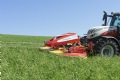 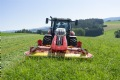 NOVACAT ALPHA MOTION PRO erstrahlt im neuen DesignFreude am Mähen in einer neuen Dimensionhttps://www.poettinger.at/de_at/Newsroom/Pressebild/4205https://www.poettinger.at/de_at/Newsroom/Pressebild/4204